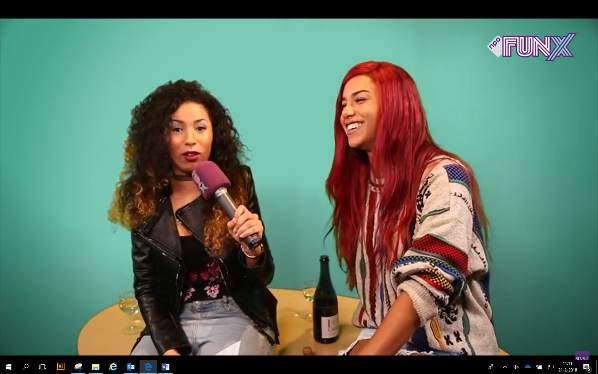 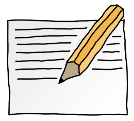 OPDRACHT 4.14Wat voor keuze-type is Nathalie la Rose? (omcirkel)Makkelijke kiezer	óf	TwijfelaarSnelle kiezer	óf	Langzame kiezerKiest met het hoofd	óf 	Kiest met het hartMaakt zelfstandig keuzes	óf 	Maakt samen keuzesIk vind Nathalie la Rose een: Denker	 Beslisser	 Doener	 DromerPast haar hele keuzestijl bij jou?Waarom wel/niet___________________________________________________________________________________________________________________________________________________________________________________________________________________________